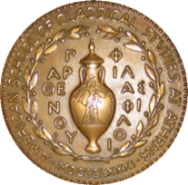 AMERICAN SCHOOL OF CLASSICAL STUDIES AT ATHENS54 Souidias Street, Athens GR 106-76. Tel: +30-213-000-2400Fax: +30-210-7250584, e-mail: ascsa_info@ascsa.edu.gr STUDY PERMIT REQUEST FORM* When material comes from a project of another foreign school in Greece, the application should be accompanied by a letter from that school giving permission to the applicant to study and/or publish the material.* Copies of your dissertation or publication must be submitted to the relevant museum of ephorate of antiquities that issued your study permit. Name:E-mail Address:Affiliation:Position:Wider Framework/ Purpose of Study (How does this particular study fit in your wider research interests? What does you research generally deal with?)Material (type and inventory numbers. If you do not have inventory numbers, please attach photographs of the objects):Location of material (museum, archaeological site or storage facility):Is the material you wish to study:Published  (for published material, please provide specific bibliographic references)Unpublished (for unpublished material, please attach the excavator’s permission)Proposed work:Study Photograph Measure Draw Make a squeeze Other (please specify): What equipment will you be using for your study?This study request is for:Personal research Phd (please provide the title of your dissertation)Publication Publication information:Book Article Other (please specify) Printed Publication Title:Language:Publisher:Print run:E-Publication (please attach the E-Publication form)Internet Publication (please attach the Internet Publication form)Dates and duration of proposed work: